Vánoce, Vánoce přicházejí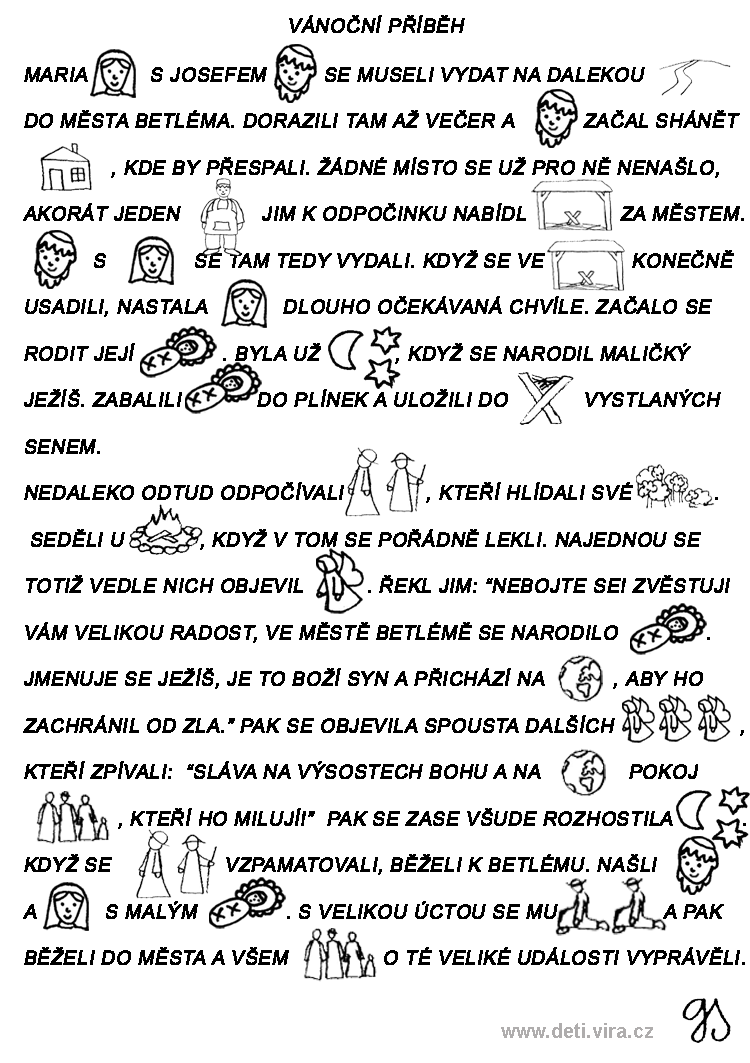 Grafomotorická cvičení – VánoceDokreslete šupinky kapříkovi.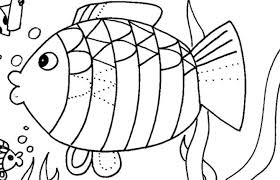 Nakreslete vánoční ozdoby na stromeček a vybarvěte vaší oblíbenou barvou. Co je asi pod stromečkem za dárky?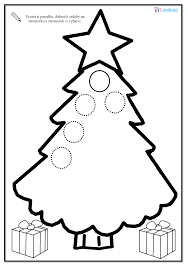 BásničkaChumelí se, chumelí,maminka jde pro jmelí,a tatínek pro ovoce,už se těším na Vánoce.A kdy budou?Hnedle, hnedle,v předsíni už voní jedle.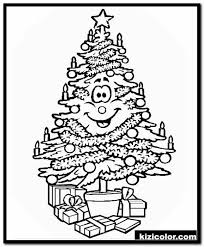 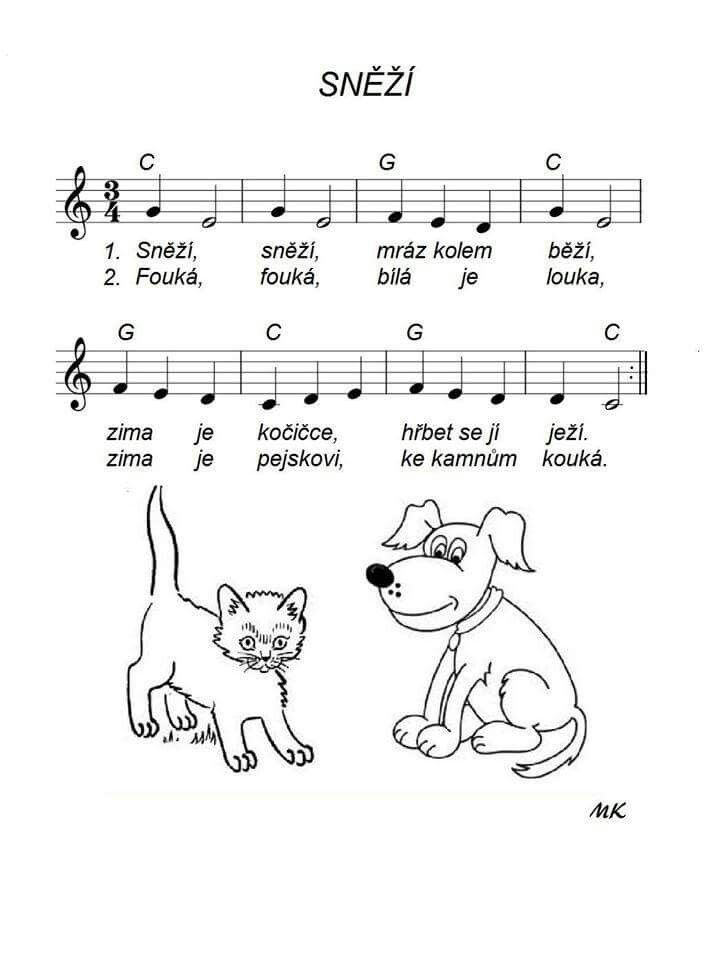 Výtvarná činnostPodkova pro štěstíMateriál – tvrdý papír (karton), lepidlo, bílá tempera (lak, pastelka), stuha, různé skořápky, pecky, drobné ozdoby, třpytky.Postup – z papíru vystřihneme tvar podkovy, nabarvíme. Po zaschnutí navážeme stuhu a na podkovu lepíme ozdoby.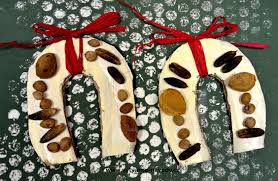 VÁNOČNÍ KOLEDY1. sloka trochu pozměněna pro zpívání ke stromečku:Sešli jsme se u stromečku, Budem zpívat koledy:Ježíšku, panáčku,Já tě budu kolíbati…..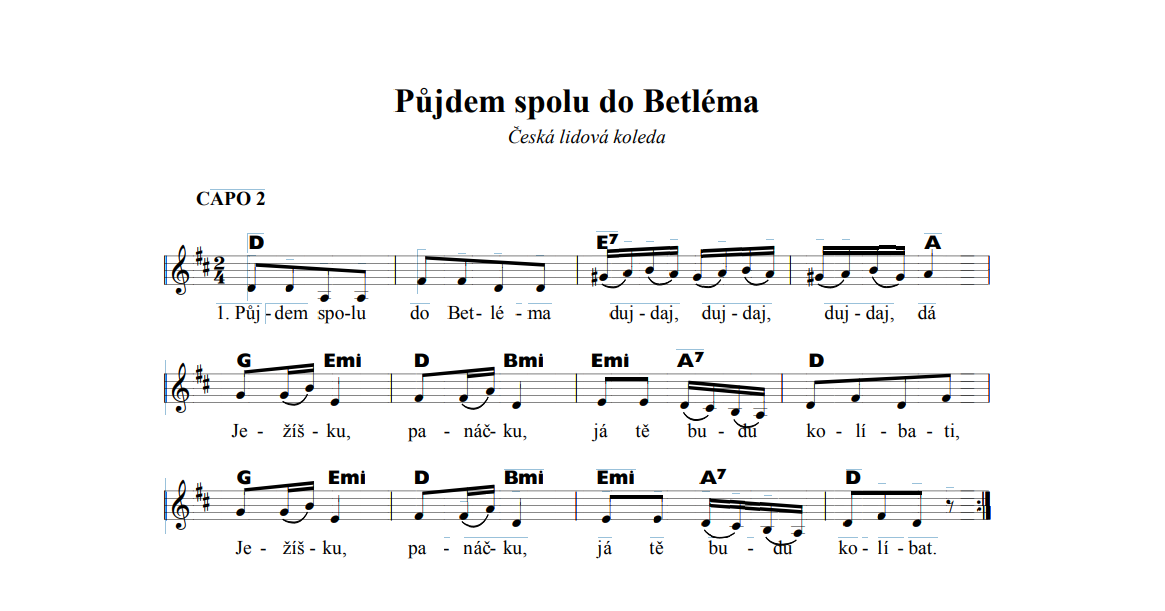 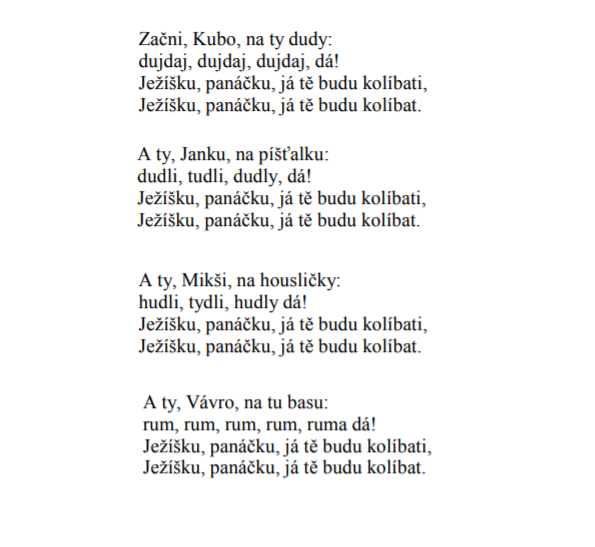 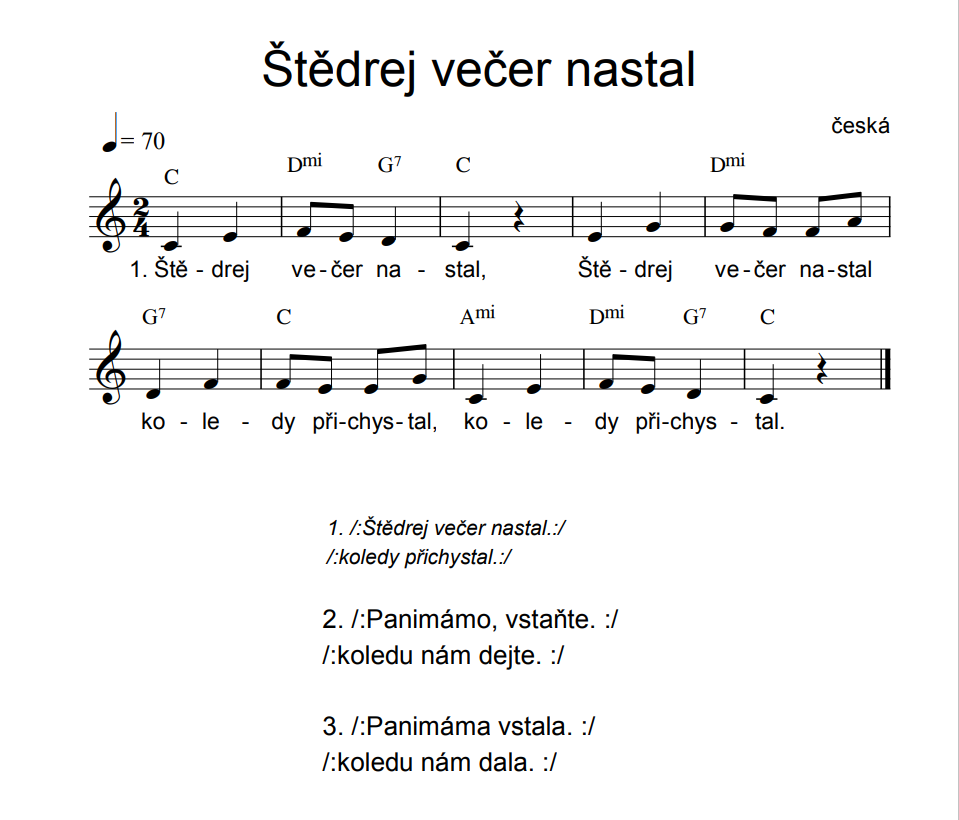 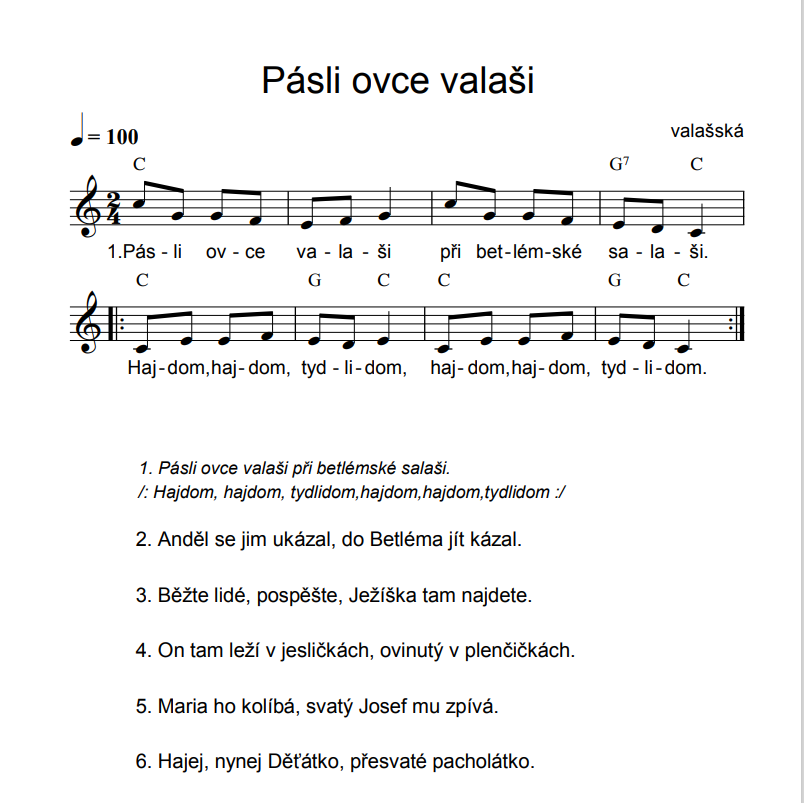 